әл-Фараби атындағы Қазақ ұлттық университетБекітілдіБасқарма төрағасы-ректорЖ.Қ. ТҮЙМЕБАЕВ                                                                                                                                                         «22 »  маусымда  2021 ж.әл-Фараби атындағы Қазақ ұлттық университетініңДиссертациялық кеңес туралы ережесіАлматы, 20211 тарау. Жалпы ережелер1.1. әл-Фараби атындағы Қазақ ұлттық университетінің (әл-Фараби атындағы ҚазҰУ) диссертациялық кеңесі туралы ереже Қазақстан Республикасы Білім және ғылым министрінің 2011 жылғы 31 наурыздағы №126 бұйрығымен бекітілген Диссертациялық кеңес туралы үлгі ережеге және ҚазақстанРеспубликасы Білім және ғылым министрінің 2011 жылғы 31 наурыздағы №127 бұйрығымен бекітілген Дәрежелерді беру қағидасына (бұдан әрі - Дәрежелерді беру қағидасы) сәйкес әзірленді.1.2. Осы Үлгі ережеде мынадай ұғымдар пайдаланылады:1) диссертациялық кеңестер – докторанттардың диссертациялық жұмыстарын қорғауды жүргізетін жоғары және (немесе) жоғары оқу орнынан кейінгі білім беру ұйымдарының (бұдан әрі – ЖОО) жанындағы алқалы органдар;2) философия докторы (РhD), бейіні бойынша доктор – ғылыми-педагогикалық бағыт немесе кәсіптік қызметтің тиісті саласы бойынша докторантура бағдарламасын меңгерген және Қазақстан Республикасында немесе одан тыс жерде диссертация қорғаған адамдарға берілетін, Қазақстан Республикасының заңнамасында белгіленген тәртіппен танылған дәрежелер.1.3.Диссертациялық кеңес: -  ұсынылған диссертациялардың Дәрежелерді беру қағидаларында белгіленген критерийлерге сәйкестігін анықтайды;- философия докторы (PhD), бейіні бойынша доктор дәрежесін береді; - осы Ережеде айтылған тәртіпте өз қызметі туралы есеп береді және талдау жүргізеді; - осы Ережеде белгіленген басқа да өкілеттіктерді жүзеге асырады.1.4. Диссертациялық кеңес диссертацияларды қорғау бойынша қабылданатын шешімдердің сапасына, объективтілігіне және негізділігіне жауапты.2 тарау. Диссертациялық кеңестердің қызметін ұйымдастыру2.1. Диссертациялық кеңестер күнтізбелік 3 (үш) жылға құрылады және ЖОО-да кадрлар даярлаудың тиісті бағыттары бойынша:1) докторантура бағдарламасы бойынша білім беру қызметін жүргізуге арналған лицензия және (немесе) лицензияға қосымша; 2)  Қазақстан Республикасы Білім туралы  заңының (бұдан әрі – Заң) 22-бабының 2-тармағына сәйкес Білім беру бағдарламаларының тізбесінде докторантураның білім беру бағдарламалары;3) Заңның 5 бабының 10) тармақшасына сәйкес Аккредиттелген білім беру бағдарламаларының тізіліміне енгізілген докторантураның аккредиттелген білім беру бағдарламалары; 4) Заңның 5 бабының 2-1) тармақшасына сәйкес бөлінетін оқытудың 1, 2 және 3 жылына мемлекеттік білім беру тапсырысы болған жағдайда жұмыс істейді.2.2. Диссертациялық кеңестің құрамына ғылыми дәрежесі (ғылым кандидаты, ғылым докторы, философия докторы (PhD), бейіні бойынша доктор дәрежесі) немесе философия докторы (PhD), бейіні бойынша доктор академиялық дәрежесі немесе философия докторы (PhD), бейіні бойынша доктор дәрежесі бар кемінде 6 (алты) адам кіреді.    Диссертациялық кеңес мүшелерінің кемінде 50% (елу) басқа ЖОО-лардың, ғылыми және (немесе) басқа да ұйымдардың өкілдері болып табылады.   Диссертациялық кеңестің құрамында мүшелерінің 50% (елу), оның ішінде төраға, төраға орынбасары және ғалым хатшы тұрақты мүшелер болып табылады.  Диссертациялық кеңестің құрамында мүшелерінің 50% (елу) докторлық зерттеу тақырыбына байланысты докторанттың қорғау кезеңіне уақытша тағайындалады.       Диссертациялық кеңестің уақытша мүшелері ретінде докторанттың ғылыми кеңесшілері, сондай-ақ докторантпен және оның ғылыми кеңесшісімен үлестес тұлғалар:1) жақын туыстары – ата-анасы, балалары, асырап алушылары, асырап алған балалары, аға-інісі мен әпке-сіңлісі, қарындастары, аталары, әжелері, немерелері, жұбайы немесе зайыбы, жекжаттары; 2) докторант немесе ғылыми кеңесші еңбек қатынасында немесе олардан қаржылық немесе өзге де ресурстар алуды көздейтін басқа да қатынастарда тұрған ұйымдардың қызметкерлері;3) соңғы 3 (үш) жыл ішінде бірге жариялаған мақалалар және шолулар тең авторлары тағайындалмайды. 2..3. Диссертациялық кеңестің құрамына: - ЖОО-ның ректоры; - Қазақстан Республикасы Білім және ғылым министрлігінің қызметкерлері; - соңғы 5 (бес) жылда диссертацияның мазмұны бойынша Комитеттің теріс шешімін алған диссертациялар бойынша ғылыми консультанттар, жетекшілер болған мамандар кірмейді.2.4. Диссертациялық кеңестердің құрамында кеңестің бір мүшесі шетелдік ғалым болып табылады. Шетелдік ғалымның ғылыми дәрежесі немесе оған теңестірілген қауымдастырылған профессор (доцент)/профессор ғылыми атағы (немесе тұрақты позициясында) болуға, зерттеудің осы саласында ғылыми зерттеулермен белсенді айналысуға тиіс. Диссертациялық Кеңестің тұрақты мүшелері болып табылатын шетелдік ғалымдардың жарияланымдарына қойылатын талаптар 2.5-тармақпен, диссертациялық кеңестің уақытша мүшелері болып табылатын шетелдік ғалымдардың жарияланымдарына қойылатын талаптар осы Ереженің 2.6-тармағының талаптарымен айқындалады.2.5. Диссертациялық Кеңестің тұрақты мүшелерінің кемінде 2/3 (үштен екісі) біліктілігі диссертациялық кеңесте ұсынылған даярлау бағыты бойынша ғылыми жарияланымдармен расталуға тиіс: соңғы 5 (бес) жыл ішінде рецензияланатын Clarivate Analytics ақпараттық компаниясының Web of Science Core Collection деректер базасында нөлдік емес импакт-факторы бар және (немесе) Scopus базасында индекстелетін және CiteScore бойынша кемінде 35 процентильі бар, рецензияланатын халықаралық ғылыми журналдардағы кемінде 3 жарияланым, деректер базасында Web of Science Core Collection және/немесе Scopus деректер базасында дәйексөзділік индексі (Хирша индексі) жаратылыстану, техникалық, медициналық және ауыл шаруашылығы ғылымдары бойынша мамандар үшін кемінде 2 (екі) және соңғы 5 (бес) жылдағы 2 (екі) жарияланымнан кем емес, Social Science Citation Index немесе art and Humanities Citation Index-те индекстелетін рецензияланатын халықаралық ғылыми журналдарда және (немесе) Web of Science Core Collection деректер базасында индекстелетін журналдарда және (немесе) Scopus базасында индекстелетін және citescore бойынша кемінде 35 процентилі бар, немесе Әлеуметтік және гуманитарлық ғылымдар бойынша мамандарға арналған Web of Science Core Collection және/немесе Scopus дерекқорында дәйексөз индексі (Хирш индексі) кемінде 1 (бір) болуы тиіс.2.6. Диссертациялық кеңестің уақытша мүшелері болып ғылыми дәрежесі (ғылым докторы, ғылым кандидаты, философия докторы (PhD), бейіні бойынша доктор) немесе философия докторы (PhD), бейіні бойынша доктор академиялық дәрежесі немесе философия докторы (PhD), бейіні бойынша доктор дәрежесі бар, кемінде 2/3 (үштен екісі) жарияланымдар бойынша осы Ереженің 2.5-тармағының талаптарына сәйкес келетін және зерттеу саласында және (немесе) докторанттың диссертациялық зерттеу тақырыбы бойынша кемінде 5 (бес) ғылыми мақаласы, оның ішінде ғылыми журналдарда кемінде бір, деректер базасында индекстелген    Clarivate Analytics (Web of Science Core Collection)   және / немесе Scopus.2.7. Диссертациялық кеңестің тұрақты құрамы және ондағы өзгерістер, сондай-ақ төраға, төрағаның орынбасары және ғылыми хатшы университеттің Ғылыми кеңесінің шешімі негізінде ректордың бұйрығымен бекітіледі.2.8. Диссертациялық кеңес төрағасы: - диссертациялық кеңестің қызметіне жалпы басшылық жасайды;- кеңес отырысын өткізеді;- белгіленген талаптарға сәйкес диссертацияны қорғауды жүргізу құқығының сақталуын қамтамасыз етеді;- диссертациялық кеңестің қызметі мен жұмысын ұйымдастыруға жауапты.2.9. Диссертациялық кеңес төрағасының орынбасары: - егер кеңес төрағасы қорғалатын диссертация бойынша ғылыми кеңесші болған жағдайда, сондай-ақ диссертациялық кеңес төрағасы болмаған жағдайда кеңес отырысын өткізу жөніндегі диссертациялық кеңес төрағасының функцияларын орындайды.2.10. Диссертациялық кеңестің ғалым хатшысы:- докторант ұсынған құжаттардың белгіленген талаптарға сәйкестігін тексеру; - диссертацияны қорғағаннан кейін докторанттың аттестациялық ісін қалыптастыру; - ғылыми кеңес отырыстарындағы кворум; - диссертациялық кеңес отырыстарын өткізу үшін қажетті құжаттарды дайындау;- философия докторы (PhD) дәрежесін беру (беруден бас тарту) бойынша диссертациялық кеңес қабылдаған шешімдер туралы тоқсан сайынғы есепті және диссертациялық кеңестің күнтізбелік жылдағы жұмысы туралы есепті дайындау;- қорғау рәсімін бақылау;- диссертациялық кеңестің техникалық жабдықталуын ұйымдастыру;- докторанттардың ғылыми кадрларды даярлау және аттестаттау басқармасына (бұдан әрі -ҒКДАБ) құжаттар мен материалдарды уақтылы ұсыну.2.11. Диссертациялық кеңес құрылғаны туралы ақпарат ректор бұйрығы шығарылған күннен бастап 5 (бес) жұмыс күні ішінде университеттің веб-сайтында орналастырылады.2.12. Университет қамтамасыз етеді:1) диссертациялық кеңестің отырыстарын және диссертацияларды ашық түрде қорғауды өткізу үшін қажетті жағдайлармен, оның ішінде ақпараттық-коммуникациялық технологияларды, бағдарламалық және техникалық құралдарды пайдалану арқылы;2) диссертациялардың мәтінді пайдалануды анықтаудың лицензиялық жүйелерінде, оның ішінде халықаралық деректер базалары бойынша тексерілуін қамтамасыз етеді.2. 13. Нақты білім беру бағдарламасы (мамандық) бойынша диссертациялық кеңестің жабылуына мыналар негіз болады:1) докторантураның тиісті кадрлар даярлау бағыты бойынша білім беру қызметін жүргізу құқығына берілген лицензиясынан айыру;2) докторантураның білім беру бағдарламасының аккредиттеу мерзімінің аяқталуы.Осы ережеде белгіленген талаптарды диссертациялық кеңес 3 (үш) реттен көп бұзған жағдайда диссертациялық кеңестің төрағасы, төрағаның орынбасары және ғалым хатшысы ауыстырылады.3 тарау. Диссертациялық кеңестің функциялары3.1. Диссертациялық кеңестің функциялары:     -  диссертацияны қорғауға құжаттарды қабылдау;    -  диссертациялық кеңестің уақытша мүшелерін, қорғау күнін және ресми рецензенттерді тағайындау;    - диссертациялық кеңес мүшелерінің құрамынан докторанттың авторы мен дереккөзіне сілтеме жасалмаған бөтен материалды пайдаланғанын (плагиат) тексеру үшін комиссия (бұдан әрі – Диссертациялық кеңестің комиссиясы) құру;    - диссертацияның ашық түрде қорғауды өткізу;    - диссертация бойынша шешім қабылдау - осы Ережемен белгіленген басқа да функциялар.3.2. Диссертациялық кеңестің мүшелері:- объективті, толық және дәйекті мәліметтерді ұсынады;- диссертация қорғауға қатысты деректерді жасыруға жол бермейді;- ғылыми этиканың бұзылу фактілеріне ден қояды;- шешім қабылдағанда қоғамдық пікірдің, тараптардың бірінің немесе үшінші тараптың әсеріне тәуелді болмайды;- мүдделер қақтығысының алдын алу және реттеу бойынша шаралар қабылдайды; - қызмет бабында кеңестің басқа мүшелерінің, докторанттардың, ғылыми кеңесшілер мен ресми рецензенттердің ары мен абыройына нұқсан келтіретін дөрекі, қорлатын сөздерді, айыптауларды пайдаланбайды.Осы тармақта көрсетілген талаптардың орындалмау фактілері анықталған жағдайда диссертациялық кеңестің мүшесі оның құрамынан шығарылады.	3.3. Күнтізбелік          жыл аяқталған    соң   диссертациялық    кеңес осы       ережеге 1-қосымшаға сәйкес нысан бойынша Комитетке диссертациялық кеңестің жұмысы туралы есеп береді.3.4. Диссертациялық кеңес докторанттың диссертациялық жұмыс бекітілген Дәрежелер беру қағидаларының 5-1-тармағының талаптарына сәйкес жарияланған мақалалар сериясы нысанында ұсынған диссертациясын қорғауды өткізеді.3.5. Докторантураның білім беру бағдарламаларын толық меңгерген және диссертациялық жұмыстарды немесе дәрежелер беру қағидаларының талаптарына сәйкес орындалған мақалалар топтамасын ұсынған докторанттар диссертациялық жұмысты қорғауға жіберіледі.Дәрежелер беру қағидаларының 6-1-тармағының негізінде, Қазақстан Республикасы Білім және ғылым министрлігінің Білім және ғылым саласындағы сапаны қамтамасыз ету комитетімен келісу бойынша 2022 жылғы және одан кейінгі жылдардағы докторанттар үшін диссертацияны Web of Science (Clarivate Analytics) және/немесе Scopus дерекқорында қорғауға қабылдау кезінде индекстелетін журналдардағы жарияланымдар ғана ескеріледі. Elsevier немесе Clarivate Analytics баспа үйінің ресми интернет-ресурсына сәйкес индекстелуі тоқтатылған журналдардағы жарияланымдар есепке алынбайды.Диссертация мақалалар сериясы нысанында қорғалған жағдайда қорғауға ұсынылатын мақалалар бір докторантқа есептеледі. Мақалалар түпнұсқалық ғылыми нәтижелерді қамтуы және диссертациялық зерттеудің бекітілген тақырыбы бойынша жариялануы тиіс.3.6. Ғылыми жарияланымдарды Дәрежелерді беру қағидаларының сәйкестігіне тексеру үшін докторант келесі құжаттарды ҒКДАБ тапсырады:        - Web of Science (Clarivate Analytics) мәліметтер базасындағы журналдарда импакт-факторлардың болуын растайтын және / немесе Scopus-тағы журналдарды индекстейтін электронды және баспа түрінде жарияланған ғылыми жұмыстардың тізімі;- докторант оқыған жоғары оқу орнынан, диссертацияның тақырыбын және ғылыми кеңесшілерді бекіту туралы, диссертацияны қорғауға жіберу туралы бұйрықтарының көшірмелері;-докторантураның кәсіптік оқу бағдарламасын меңгергені туралы оқу орны бойынша расталған транскрипттің көшірмесі;-жоғары және жоғары оқу орнынан кейінгі білім туралы дипломдардың қосымшалары мен көшірмелері.3.7. Қорғауға құжаттарды қабылдауға дейін докторант оқыған ЖОО ЖОО кафедрасының не құрылымдық бөлімшесінің ғылыми кеңесінің кеңейтілген отырысында (бұдан әрі – кеңейтілген отырыс) диссертацияны алдын ала талқылауды өткізеді.  Бірлескен дайындық бағдарламасы аясында білім алған «Ғылым ордасы» ҒЗИ докторанттары профильді кафедра мен институттың біріккен отырысында талқылаудан өтеді. Сонымен қатар  оқу бітіргеннен  3 (үш) жыл өткен соң докторант   диссертациялық зерттеудің (research proposal) ғылыми негіздемесі қайта бекітілгеннен кейін ғана қорғауға ақылы түрде жіберіледі.3.8. Кеңейтілген отырыс өткізуден 1 (бір) ай бұрын диссертация докторанттың ғылыми зерттеу саласы бойынша ғылыми дәрежесі (ғылым докторы, ғылым кандидаты, философия докторы (PhD), бейіні бойынша доктор) немесе философия докторы (PhD), бейіні бойынша доктор академиялық дәрежесі немесе философия докторы (PhD), бейіні бойынша доктор дәрежесі бар 2 (екі) маманға рецензияға жолданады. Сын пікір берушілер сын пікірді жазбаша түрде ұсынады. Бұл сын пікір келесі тармақтарды қамтуы тиіс: зерттеу тақырыбының өзектілігі, ғылыминәтижелері, олардың негізділігі мен жаңалығы, ғылыми нәтижелердің тәжірибелік және теориялық маңыздылығы, олардың нақтылық дәрежесі, докторанттың ғылыми нәтижелерді алуға жеке қатысуы, қорғауғашығарылатын ережелердің дәлелденуі, диссертация материалдарының баспасөзде жариялануының толықтығы, ескертулер мен ұсыныстар. Сын пікір докторантқа кафедра отырысына дейін 5 (бес) жұмыс күнінен кешіктірмей беріледі.3.9. Кеңейтілген отырысқа кафедра мүшелерінің кемінде 2/3-сі (үштен екісі), рецензенттер, құрылымдық бөлімшенің ғылыми немесе академиялық кеңесінің мүшелері, ғылыми консультанттар, сондай-ақ ЖОО-ның аралас (мәндес) кафедраларының және (немесе) құрылымдық бөлімшелерінің, ғылыми және басқа да ұйымдардың өкілдері, практик мамандар (қолданбалы сипаттағы диссертациялар үшін) қатысады.       Отырыста консультанттар болмаған жағдайда, олардың докторанттың диссертациясы бойынша пікірін ЖОО кафедрасының немесе құрылымдық бөлімшесінің басшысы не оның орынбасары оқиды.3.10.  Диссертацияны орындау орны бойынша кафедра отырысында талқылау келесілерді қамтиды:-кафедра отырысы төрағасының сөз сөйлеуі (диссертациялық зерттеу тақырыбының бекітілген күнін және ғылыми кеңесшілерді, докторантура бағдарламасы шеңберінде ғылыми тағылымдаманың мерзімі мен орнын, диссертация материалдарының баспасөзде жариялануының толықтығын баяндайды);-докторанттың сөз сөйлеуі;-кафедра отырысына қатысушылардың сұрақтары -докторанттың жауаптары;-ғылыми кеңісшінің сөз сөйлеуі, шетелдік кеңесші болмаған жағдайда оның пікірін жариялау;-сын пікір берушілердің сөзі;-сын пікір берушілердің ескертулеріне докторанттың жауаптары және олардың ескертулері мен ұсыныстары бойынша қорытындылар;-кафедра отырысына қатысушылардың пікірталасы;-қорытындыны қабылдау ашық дауыс беру арқылы, жай көпшілік дауыспен жүзеге асырылады.3.11. Диссертация бойынша қорытынды қорғауға ұсыну немесе  ұсынбау кафедраның кеңейтілген отырысында және (немесе) құрылымдық бөлімшенің кеңейтілген отырысының хаттамасынан көшірме түрінде ресімделеді, отырыс төрағасы қол қояды, ғылыми кадрларды даярлау және аттестаттау басқармасының басшысы куәландырады және жетекшілік ететін проректор бекітеді. Қорытындыда мыналар болуы керек: зерттеу тақырыбының өзектілігі, ғылыми нәтижелер, олардың негізділігі мен жаңалығы, ғылыми нәтижелердің практикалық және теориялық маңыздылығы, олардың сенімділік дәрежесі, докторанттың ғылыми нәтижелерге жеке қатысуы, қорғалатын ережелердің дәлелділігі, диссертацияның материалдарын ғылыми басылымдарда  талаптарына сәйкес жариялаудың толықтығы Дәрежелер берудің 6 ережесі (егер диссертация диссертациялық жұмыс түрінде берілсе), заңсыз қарыз алулардың, ескертулер мен ұсыныстардың, қорғау туралы ұсыныс немесе ұсыныс туралы тұжырымның болуы.3.12. Кафедраның және (немесе) құрылымдық бөлімшенің кеңейтілген отырысының оң шешімін алғаннан кейін докторант ЖОО ректорына қай диссертациялық кеңесте қорғауды таңдау туралы өтініш береді. Егер докторант басқа ЖОО-ны диссертациялық кеңес таңдағанжағдайдадокторант осы диссертациялық кеңестің талаптарына сәйкес құжаттар пакетін қалыптастырады, 10 (он) жұмыс күні ішіндеуниверситеттің бланкісінде шығарылған жетекшілік проректордың қолымен іліспе хатпен диссертациялық кеңеске жолдайды.3.13. ҚазҰУ диссертациялық кеңеске мынадай құжаттар тапсырылады:- отандық және шетелдік ғылыми консультанттардың пікірлері (ӘАОО-лар үшін отандық консультанттардың пікірлері);- кеңейтілген отырыстың оң қорытындысы;- берік түптелген және электронды тасымалдағыштағы диссертациялық жұмыс (егер диссертация диссертациялық жұмыс түрінде қорғалатын болса);- ғылыми еңбектердің тізімі және олардың көшірмелері;- докторант оқыған ЖОО-ның Этикалық комиссиясының зерттеу объектілерінің (жанды табиғат пен тіршілік ортасының объектілері) құқықтарын, қауіпсіздігі мен саулығын қорғауды қоса алғанда, ғылыми-зерттеу нәтижелерін жоспарлау, бағалау, іріктеу, жүргізу және тарату процесіндегі бұзушылықтардың болмауы туралы қорытындысы.Диссертациялық жұмыс қазақ немесе орыс немесе ағылшын тілдерінде ұсынылады.Осы тармақта көрсетілген құжаттарды тіркеуді диссертациялық кеңестің ғалым хатшысы жүзеге асырады және оларды 2 (екі) жұмыс күнінен аспайтын мерзімде диссертациялық кеңеске ұсынады.Диссертацияны қорғауға қабылдау жөніндегі диссертациялық кеңестің отырысында кеңестің тұрақты құрамы осы  ереженің 2.6-тармағының талаптарына сәйкес диссертациялық кеңестің уақытша мүшелерін тағайындайды.3.14. Құжаттар қабылданған күннен бастап 10 (он) жұмыс күнінен кешіктірмей диссертациялық кеңес диссертацияны қорғау күнін белгілейді және ғылыми дәрежесі (ғылым докторы, ғылым кандидаты, философия докторы (PhD), бейіні бойынша доктор) немесе философия докторы (PhD), бейіні бойынша доктор академиялық дәрежесі немесе философия докторы (PhD), бейіні бойынша доктор дәрежесі бар және докторанттың зерттеу саласы бойынша кемінде 5 (бес) ғылыми мақаласы бар екі ресми рецензентті тағайындайды және жоғары оқу орындарының, ғылыми және (немесе) басқа да ұйымдардың өкілдері болып табылатын жеке және заңды тұлғалар жатады. Диссертацияны қорғау күні диссертацияның қорғау күнін белгілеу күнінен 3 (үш) айдан аспауға тиіс. Қорғау күнін белгілеу кезінде докторанттар құжаттарының түсу кезегі сақталады.3.15. Диссертациялық кеңес ресми рецензенттерді тағайындау кезінде ресми рецензенттердің, ғылыми консультанттардың бір-біріне тәуелді болмау принципін басшылыққа алады.      Мыналар ресми рецензент бола алмайды:          1) Комитет қызметкерлері;      2) докторанттың диссертация тақырыбы бойынша жарияланған жұмыстарының тең авторлары;      3) диссертация орындалған және (немесе) докторант тапсырыс беруші немесе орындаушы (тең орындаушы) болып табылатын ғылыми-зерттеу жұмыстары жүргізілген ЖОО-ның құрылымдық бөлімшелерінің және (немесе) ғылыми ұйымдардың басшылары және қызметкерлері;      4) соңғы 3 (үш) жылда диссертацияның мазмұны бойынша Комитеттің теріс шешімін алған диссертациялар бойынша оң қорытынды берген ғылыми консультанттар немесе ресми рецензенттер болған мамандар.3.16.   ҒКДАБ университеттің интернет-ресурсында докторанттардың қорғауы және кеңестің қызметі туралы келесі материалдарды (мемлекеттік құпияларды немесе қызмет бабында пайдалану үшін мәліметтерді қамтитын материалдар мен диссертациялардан басқа) орналастырады:       1) докторант, диссертациялық кеңестің уақытша мүшелері және ресми рецензенттер туралы ақпаратты, диссертацияны ұсыну нысанын, мекенжайын, күні мен уақытын (белгіленген қорғау күніне дейін 1 (бір) ай бұрын, тұрақты негізде қолжетімді болады) көрсете отырып, алдағы қорғау туралы хабарлама;      2) диссертация (қорғаудың белгіленген күніне дейін 1 (бір) ай бұрын), сондай-ақ оның диссертациялық кеңестің ескертулері бойынша титул парағында тиісті белгілері бар пысықталған барлық нұсқалары (тұрақты негізде қолжетімді);      3) жалпы көлемі 15 беттен аспайтын қазақ, орыс, ағылшын тілдеріндегі аннотация (белгіленген қорғау күніне дейін 1 (бір) ай бұрын). Аннотацияда қорғауға шығарылатын диссертациялық зерттеудің тақырыбы, мақсаты, зерттеу міндеттері, зерттеу әдістері, негізгі ережелері (дәлелденген ғылыми гипотезалар және жаңа білім болып табылатын басқа да тұжырымдар), зерттеудің негізгі нәтижелерінің сипаттамасы, алынған нәтижелердің жаңалығы мен маңыздылығының негіздемесі, ғылымның даму бағыттарына немесе мемлекеттік бағдарламаларға сәйкестігі, докторанттың әрбір жарияланымды дайындауға қосқан үлесінің сипаттамасы жазылады;4) докторант жарияланымдарының тізімі (белгіленген қорғау күнінен 1 (бір) ай бұрын);5) ғылыми консультанттардың қорғаудан кейін 5 (бес) ай ішінде қолжетімді болатын пікірлері (белгіленген қорғау күнінен 1 (бір) ай бұрын);6) ресми рецензенттердің пікірлері (белгіленген қорғау күнінен 5 (бес) жұмыс күні бұрын);7) қорғаудың толық көлемдегі бейнежазбасы, монтажға жол берілмейді (қорғаудан кейін 5 (бес) жұмыс күні ішінде орналастырылады және қорғаудан кейін 5 (бес) ай бойы қолжетімді);      8) диссертациялық кеңестің диссертациялық жұмысты пысықтауға, қайта қорғауға жіберу туралы немесе философия докторы (PhD), бейіні бойынша доктор дәрежесін беруден бас тарту туралы қорытындысы (қорғаудан кейін 5 (бес) жұмыс күні ішінде орналастырылады және қорғаудан кейін кемінде 5 (ай) ішінде қолжетімді);      9) апелляциялық комиссияның шешімі (болған жағдайда, шешім қабылдағаннан кейін 5 (бес) жұмыс күні ішінде орналастырылады және шешім қабылдағаннан кейін кемінде 5 (ай) ішінде қолжетімді);      10) осы ережеге 1-қосымшаға сәйкес диссертациялық кеңестің жұмысы туралы есеп (күнтізбелік жыл аяқталғаннан кейін 15 (он бес) жұмыс күні ішінде орналастырылады);      11) осы  ережеге 2-қосымшаға сәйкес диссертациялық кеңестердің философия докторы (PhD), бейіні бойынша доктор дәрежелерін беру (беруден бас тарту) жөніндегі шешімдері туралы тоқсандық есеп (ерекше мәртебесі бар ЖОО-лар жанындағы диссертациялық кеңестер үшін). Тоқсандық есеп тоқсан аяқталғаннан кейін 5 (бес) жұмыс күн ішінде орналастырылады және диссертациялық кеңестің қызметі мерзімінде қолжетімді;      12) философия докторы (PhD), бейіні бойынша доктор дәрежесін беру туралы дипломды беруді ұйымдастыру жөніндегі мәліметтер (ерекше мәртебесі бар ЖОО-лар жанындағы диссертациялық кеңестер үшін);      13) қорғаулар өткізу күнінің, уақытының, орнының өзгеруі және ресми рецензенттердің ауысуы туралы хабарландыру (болған жағдайда);      14) диссертациялық кеңестің құрамы туралы ақпарат және диссертациялық кеңес қызметінің тәртібі;      15) қолданыс мерзімдерін көрсете отырып, мәтінді пайдалануды анықтаудың лицензиялық жүйелерінің, оның ішінде халықаралық деректер базалары бойынша лицензиялық жүйелерінің бар болуы туралы ақпарат;      16) докторант оқыған ЖОО-ның жанындағы Этикалық комиссияның зерттеу объектілерінің (жанды табиғат пен тіршілік ортасының объектілері) құқықтарын, қауіпсіздігі мен саулығын қорғауды қоса алғанда, ғылыми зерттеу нәтижелерін жоспарлау, бағалау, іріктеу, жүргізу және тарату процесіндегі бұзушылықтардың болмауы туралы қорытындысы (осы Үлгі ережеге 3 к-қосымшаға сәйкес);      17) диссертациялық кеңестің бейнеконференция нысанындағы online (онлайн) отырысын өткізуді ұйымдастыру жөніндегі ақпарат.18) диссертациялық кеңестің шешімі қабылданған күннен бастап 3 (үш) жұмыс күні ішінде философия докторы (PhD), бейіні бойынша доктор дәрежесін беру туралы ақпаратты ұсынады.3.17. Диссертациялық жұмыс ЖОО-ның интернет-ресурсында орналастырылғаннан және (немесе) диссертация қабылдағаннан кейін (мемлекеттік құпияларды немесе қызмет бабында пайдалану үшін мәліметтерді қамтитын материалдары бар диссертациялар қорғалған жағдайда) оған өзгерістер енгізуге жол берілмейді. Диссертациялық жұмыс пысықталған жағдайда оның соңғы нұсқасы философия докторы (PhD), бейіні бойынша доктор дәрежесін беру туралы шешім қабылданғаннан кейін ЖОО-ның интернет-ресурсында "Диссертациялық жұмыстың соңғы нұсқасы" деген белгімен орналастырылады.     Университеттің интернет-ресурсында диссертация мазмұны бойынша бейресми пікірлерді орналастыру мүмкіндігі қамтамасыз етіледі, кейін олар қорғауда ұсынылады. Авторын белгiлеу мүмкiн емес және автордың электрондық поштасы көрсетілмеген бейресми пікірлер қорғауда ұсынылмайды.3.18. Алдағы қорғау туралы хабарламаны диссертациялық кеңес қорғауға қабылдау күннен бастап 5 (бес) жұмыс күні ішінде Комитетке жолдайды.3.19. Қорғауға қабылданғаннан кейін 10 (он) жұмыс күні ішінде диссертациялық кеңес докторанттың отандық және халықаралық деректер базалары бойынша плагиатты пайдалануын тексеру үшін диссертацияны "Ұлттық мемлекеттік ғылыми-техникалық сараптама орталығы" акционерлік қоғамына (бұдан әрі – ҰМҒТСО) жібереді. Титул беті және пайдаланылған әдебиеттер тізімі плагиатқа тексерілмейді.ҰМҒТСО диссертация түскен күннен бастап 10 (он) жұмыс күні ішінде оның мәтінін ашық қолжетімді түрде өзінің интернет-ресурсында орналастырады. Диссертация тұрақты күйде қолжетімді болады.Мемлекеттік құпиялары немесе қызмет бабында пайдалануы үшін мәліметтері бар диссертацияларда докторанттың авторы мен дереккөзіне сілтеме жасалмаған бөтен материалды пайдалануы ҰМҒТСО-да немесе Қазақстан Республикасының ұлттық қауіпсіздік органдарына, Қазақстан Республикасының Ішкі істер министрлігіне, Қазақстан Республикасының прокуратура органдарына және Қазақстан Республикасы Қорғаныс министрлігіне ведомстволық бағынысты әскери, арнайы оқу орындарында және (немесе) ғылыми ұйымдарында комиссия негізінде тексеріледі.3.20. Диссертацияның қағаз және (немесе) электронды тасымалдағыштағы данасы ЖОО-ның кітапханасына беріледі. Қорғағаннан кейін 7 (жеті) жұмыс күні ішінде диссертациялық кеңестің ғалым хатшысы диссертацияның электронды тасымалдағыштағы даналарын Қазақстан Республикасының Ұлттық академиялық кітапханасына және Қазақстан Республикасының Ұлттық кітапханасына береді (мемлекеттік құпияларды және қызмет бабында пайдалану үшін мәліметтерді қамтитын диссертациялардан басқа).3.21. Ресми рецензенттер диссертация мен жарияланған жұмыстарды зерделеу негізінде диссертациялық кеңеске осы Үлгі ережеге 4-қосымшаға сәйкес нысанда жазбаша пікірлерін ұсынады. Егер диссертация мақалалар сериясы нысанында қорғалатын болса, ресми рецензенттер докторанттың зерттеу тақырыбы бойынша мақалаларының ғылыми деңгейін зерделейді. Егер мақаланың 2/3 және одан көп бөлігі докторанттың зерттеу тақырыбымен байланысы болмаса, оны ресми рецензент ескермейді. Ресми рецензенттер пікірлерінде мына шешімдердің бірін көрсетеді:1) философия докторы (PhD) немесе бейіні бойынша доктор дәрежесін беру (ерекше мәртебесі бар ЖОО жанындағы диссертациялық кеңесте қорғалған жағдайда) немесе Комитет алдында философия докторы (PhD) немесе бейіні бойынша доктор дәрежесін беру үшін Комитетке ұсыныс жасау (ерекше мәртебесі жоқ ЖОО жанындағы диссертациялық кеңесте қорғалған жағдайда);2) диссертацияны пысықтауға жіберу (диссертация мақалалар сериясы нысанында қорғалған жағдайлардан басқа);3) философия докторы (PhD) немесе бейіні бойынша доктор ғылыми дәрежесін беруден бас тарту.Ресми рецензенттер пікірлерінің көшірмелері докторантқа диссертация қорғауға дейін кемінде 5 (бес) жұмыс күнінен кешіктірілмей беріледі.Ресми рецензенттер жазбаша түрде бас тартқан немесе рецензиялауға мүмкіндік болмаған жағдайда ауыстырылады. Егер ресми рецензентті ауыстыру туралы шешім 5 (бес) жұмыс күнінен кешіктіріліп қабылданса, қорғау күні ауыстырылады.3.22. ҰМҒТСО анықтамасында, ресми рецензенттердің пікірлерінде және ЖОО-ның интернет-ресурсындағы бейресми пікірлерде көрсетілген плагиат фактілері болған жағдайда Диссертациялық кеңестің комиссиясы диссертацияны плагиатқа тексереді. Тексеру нәтижелері туралы қорытынды диссертациялық кеңеске диссертация қорғауға дейін 8 (сегіз) жұмыс күнінен кешіктірілмей беріледі.3.23. Диссертациялық кеңестің комиссиясы осы Ереженің 3.22-тармағында көрсетілген жағдайларда докторанттың авторға және қарыз алу көзіне (плагиат) сілтемесіз алынған материалды пайдалануына диссертацияны тексеру үшін диссертациялық Кеңес мүшелерінің арасынан 3 (үш) адамнан аспайтын мөлшерде құрылады. Комиссия құрамына докторанттың ғылыми жетекшісі, сондай-ақ осы Ереженің 2.2-тармағында көрсетілген докторантпен немесе оның ғылыми кеңесшісімен үлестес тұлғалар кіре алмайды.3.24. Диссертациялық кеңес Диссертациялық кеңес комиссиясының қорытындысы негізінде (қорғауға дейін кемінде 7 (жеті) жұмыс күнінен кешіктірілмей) докторантты қорғауға жіберу туралы шешім қабылдайды немесе диссертацияны қорғаудан алып тастайды. Диссертациялық кеңес қабылданған шешім туралы докторантқа 2 (екі) жұмыс күні ішінде хабарлайды, сондай-ақ тиісті ақпарат ЖОО-ның интернет-ресурсында орналастырылады (мемлекеттік құпиялары бар және қызмет бабында пайдалану үшін мәліметтерді қамтитын диссертацияларды қорғау жағдайынан басқа).      Докторанттың диссертациясын қорғауға дейін 7 (жеті) күннен кешіктірмей қорғаудан алып тастауға мүмкіндігі бар.3.25. Диссертациялық кеңестің төрағасы, төраға орынбасары және ғалым хатшысы докторанттың ғылыми кеңесшілері болып табылған жағдайда, диссертацияны қарау кезінде диссертациялық кеңестің отырысында өз міндеттерін орындай алмайды. Диссертациялық кеңес төрағасының міндеттерін орындау диссертациялық кеңестің шешімімен төраға орынбасарына, төраға орынбасары мен ғалым хатшының міндеттерін орындау диссертациялық кеңестің шешімімен оның мүшелеріне жүктеледі. Төраға, төраға орынбасары мен ғалым хатшы бір мезгілде болмаған жағдайда диссертациялық кеңестің отырысы өткізілмейді.Диссертациялық кеңес диссертация қорғалуының толық көлемде бейнежазбаға түсірілуін қамтамасыз етеді, монтажға жол берілмейді.3.26. Диссертациялық кеңестің отырысы егер оның жұмысына мүшелерінің кемінде 2/3-і (үштен екісі) қатысқанда заңды болып саналады. Ресми рецензенттердің және диссертациялық кеңестің уақытша тағайындалған мүшелерінің отырысқа қатысуы міндетті болып табылады.Диссертациялық кеңес мүшелері және ресми рецензенттер қорғауға бейнеконференция нысанында қатыса алады.Диссертацияны ашық қорғау интернет желісінде тікелей онлайн трансляция режимінде өтеді. Мемлекеттік құпияларды немесе қызмет бабында пайдалану үшін мәліметтерді қамтитын диссертациялар қорғалатын жағдайда диссертациялық кеңес мүшелері мен ресми рецензенттердің бейнеконференция нысанында қатысуына, сондай-ақ интернетте трансляциялауға жол берілмейді.Отырысқа практикалық саланың шақырылған мамандарының қатысуына жол беріледі (диссертация қолданбалы сипатта болса). Диссертациялық кеңес докторантқа, диссертациялық кеңес мүшелеріне, ресми рецензенттерге диссертациялық кеңес отырысын бейнеконференция нысанында өткізетіні туралы электрондық пошта және кеңестің сайтында хабарлама беру арқылы диссертация қорғауға кем дегенде 5 (бес) жұмыс күні қалғанда хабарлайды. Диссертациялық кеңес отырысты бейнеконференция нысанында өткізгенде: - отырысқа қатысатындардың визуалды идентификациясы;-  интернет желісінде отырысқа қатысушылар сөздерінің үздіксіз бейне- және аудио трансляциясы; -отырыстың бейне- және аудиожазбасы;- диссертациялық кеңес мүшелерінің жасырын дауыс беруі қамтамасыз етіледі.3.27. Диссертацияны қорғау бойынша диссертациялық кеңес отырысы келесіден тұрады:-төрағаның кворум, отырыстың заңдылыққа сәйкес өткізілуі туралы кіріспе сөзі, ізденуші, мамандығы, диссертация тақырыбы, ғылыми консультантарды және ресми рецензенттертаныстыру;-ғылымихатшының докторанттың жеке ісіндегі құжаттар тізімін жариялау және диссертациялық кеңестің қарауына ұсынылған құжаттардың белгіленген талаптарға сәйкестігі сөзі;-докторанттың сөзі (диссертацияның негізгі мазмұнын және негізгі қағидаларұсынады);-отырысына қатысушылардың сұрақтары-докторанттың жауаптары;-ғылыми консультанттардың сөзі, шетелдік консультант болмаған жағдайда оның пікірін жариялау;-ресми рецензенттердің сөздері.  Ресми рецензенттердің біреуі жоқ болған жағдайда (дәлелді себептер бойынша) оның пікірін ғалым хатшы оқиды. Ресми рецензенттерге диссертациялық кеңестің қорғау отырысында on-line режимінде бейнеконференция түрінде сөз сөйлеуге рұқсат беріледі.-докторанттың ресми рецензенттердің ескертулеріне жауабы мен олардың өтініштері мен ұсыныстары бойыншақорытындылары;-бейресми пікірілер (бар болған жағдайда ғалым хатшы жариялайды);-диссертациялық кеңес отырысының қатысушылар пікір-сайысы;-есептік комиссияның диссертациялық кеңес құрамынан 3 (үш) адамды таңдауы және жасырын дауыс беру;-есептік комиссия төрағасының құпия дауыс берудің нәтижелері туралы сөзі, есеп комиссиясының хаттамасын бекіту;-қорғау нәтижелерін жариялау;-диссертациялық кеңестің диссертацияны қорғау негізінде қорытынды дайындау және қабылдау. Қорытындыны қабылдау ашық дауыс беру арқылы, көпшілік дауыспен жүзеге асырылады.       3.28. Диссертациялық кеңес келесі шешімдердің біреуін қабылдау үшін жасырын дауыс беруді жүргізеді:      1) философия докторы (PhD) немесе бейіні бойынша доктор дәрежесін беру (ерекше мәртебесі бар ЖОО жанындағы диссертациялық кеңесте қорғалған жағдайда) немесе Комитет алдында философия докторы (PhD) немесе бейіні бойынша доктор дәрежесін беру үшін Комитетке ұсыныс жасау (ерекше мәртебесі жоқ ЖОО жанындағы диссертациялық кеңесте қорғалған жағдайда);      2) диссертацияны пысықтауға жіберу (диссертация диссертациялық жұмыс нысанында қорғалған жағдайда ғана);      3) диссертацияны қайта қорғауға жіберу;      4) философия докторы (PhD) немесе бейіні бойынша доктор ғылыми дәрежесін беруден не Комитет алдында философия докторы (PhD) немесе бейіні бойынша доктор дәрежесін беру үшін Комитетке ұсыныс жасаудан бас тарту (ерекше мәртебесі жоқ ЖОО жанындағы диссертациялық кеңесте қорғалған жағдайда).      Диссертациялық жұмыс егер оны түзету жұмыстың мәнін өзгертпей, мәтін бойынша елеусіз ескертулер болған жағдайда пысықтауға ұсынылады. Егер диссертация Қағидалардың 4 және (немесе) 6-тармағына сәйкес келмесе және (немесе) Қағидалардың 5-тармағында көрсетілген қағидаттарға (академиялық адалдық қағидатын қоспағанда) ішінара сәйкес келсе, онда ол қайта қорғауға жіберіледі. Академиялық адалдық қағидаты бұзылған немесе ғылыми жаңалық, ішкі бірлік, дәйектілік қағидаттарына сәйкес келмеген жағдайда диссертация философия докторы (PhD) немесе бейіні бойынша доктор дәрежесін беруден бас тарту туралы шешім қабылданады.3.29. Докторанттың ғылым консультанты, тікелей басшысы немесе жақын туысы болып есептелетін диссертациялық кеңестің мүшелері, сондай-ақ шақырылған мамандар дауыс беруге қатыспайды. Жасырын дауыс беруде ресми рецензенттер қатысады, олардың дауыстары диссертациялық кеңес мүшелерінің дауыстарына тең. Кеңестің философия докторы (PhD) немесе бейіні бойынша доктор дәрежесін беру туралы шешімі, егер оған дауыс беруге қатысқандардың 3/4 (төрттен үші) және одан көбі дауыс берсе, қабылданды деп саналады.Кеңестің философия докторы (PhD) немесе бейіні бойынша доктор дәрежесін беруден бас тарту, диссертацияны пысықтауға не қайта қорғауға жолдау туралы шешімі, егер дауыс беруге қатысқандардың 2/3 (үштен екісі) және одан көбі дауыс берсе, қабылданды деп саналады. Егер дауыстар көрсетілген санға жетпесе, қайта дауыс беру өткізіледі, онда диссертацияны пысықтауға не, егер оған отырысқа қатысып отырған кеңес мүшелерінің көпшілігі дауыс берсе, қайта қорғауға жіберу туралы шешім қабылданады.3.30. Қайта қорғауға жіберу немесе философия докторы (PhD) немесе бейіні бойынша доктор дәрежесін беруден бас тарту туралы шешім қабылданғанда диссертациялық кеңес диссертацияның осы Үлгі ереженің, Қағидаларының қандай талаптарына сәйкес келмейтіндігі көрсетілген қорытынды жасайды.Диссертациялық жұмысты қайта қорғау алдындағы қорғаудан 6 айдан кем емес уақыт өткенде осы Үлгі ережеде белгіленген тәртіппен өткізіледі. Диссертациялық кеңестің уақытша құрамы және ресми рецензенттер сақталады. Диссертация қайта қорғауға 2 (екі) реттен артық жіберілмейді.3.31. Диссертацияны пысықтауға жіберу туралы шешім қабылданғанда диссертациялық кеңес диссертациялық жұмыс бойынша нақты ескертулер қамтылған қорытынды шығарады.Пысықталған диссертациялық жұмыс, диссертациялық кеңеске үш айлық мерзімде ұсынылады, оны 3 (үш) айдан артық мерзімге ұзартуға болмайды. Пысықтау мерзімін ұзарту туралы шешімді диссертациялық кеңес докторанттың өтініші негізінде қабылдайды. Егер пысықталған диссертациялық жұмыс белгіленген уақытта ұсынылмаса, докторант қайта қорғаудан өтеді.Докторант диссертациялық кеңестің ескертулерімен толық не жартылай келіспейтін жағдайда ол берілген ескертулерге дәйектелген жауаптарын ұсынады.Пысықталған диссертация ҰМҒТСО-ға плагиатқа тексеруге жіберіледі. ҰМҒТСО анықтамасын алғаннан кейін диссертациялық кеңес ресми рецензенттермен бірге пысықталған диссертациялық жұмысты және диссертациялық кеңестің ескертулерін жою мәніне ескертулерге жауаптарды (болған жағдайда) талқылау жөнінде отырыс өткізеді. Отырыс осы Үлгі ереженің 32-тармағында белгіленген тәртіппен өткізіледі. Бұл ретте интернетте онлайн трансляциясыз отырыстың бейнежазбасы жүргізіледі.Талқылаудан кейін жай көпшілік дауыспен жасырын дауыс беру арқылы дәреже беру немесе қайта қорғауға жіберу туралы шешім қабылданады.Диссертациялық кеңестің диссертациялық жұмысты пысықтауға, қайта қорғауға жіберу туралы немесе философия докторы (PhD), бейіні бойынша доктор дәрежесін беруден бас тарту туралы қорытындысы осы Ереженің 3.16-тармағына сәйкес университеттің интернет-ресурсында орналастырылады. 3.32. Диссертациялық кеңестің ғалым хатшысы диссертациялық кеңесте докторлық диссертация қорғалғаннан кейін докторанттың аттестациялық ісін жинақтайды. Аттестациялық ісдиссертациялық кеңесте кемінде 2 ай сақталады, содан кейін ол университет мұрағатына тапсырылады. Докторанттың аттестациялық ісінде мынадай құжаттар қоса беріледі:1) электронды тасымалдағыштағы диссертация. Мемлекеттік құпияларды немесе қызмет бабында пайдалануға арналған мәліметтерді қамтитын диссертация да қағаз тасымалдағышта беріледі;2) диссертация тақырыбы бойынша ғылыми жарияланымдар тізімі мен көшірмелері;3) ғылыми консультанттардың пікірлері;4)  ресми рецензенттің пікірі;5)  жеке басты куәландыратын құжаттың көшірмесі;6) ҰМҒТСО-ның диссертацияның плагиатқа тексерілгені туралы анықтамасы. Мемлекеттік құпияларды немесе қызмет бабында пайдалану үшін мәліметтерді қамтитын диссертация бойынша Қазақстан Республикасының ұлттық қауіпсіздік органдарына, Қазақстан Республикасының Ішкі істер министрлігіне, Қазақстан Республикасының прокуратура органдарына және Қазақстан Республикасы Қорғаныс министрлігіне ведомстволық бағынысты әскери, арнайы оқу орындарындағы және (немесе) ғылыми ұйымдардағы комиссияның диссертацияның плагиатқа тексерілгені туралы анықтамасы ұсынылады;7) осы ережеге 5-қосымшаға сәйкес нысан бойынша диссертациялық кеңес мүшелерінің келу парағы;8) диссертацияны қорғау жөніндегі және пысықталған диссертациялық жұмысты талқылау бойынша (қажет болғанда) диссертациялық кеңес отырысының толық көлемдегі бейнежазбасы және төраға мен ғалым хатшы қол қойған хаттамасы;9) докторантураның кәсіптік оқу бағдарламаларын меңгергені туралы транскриптің көшірмесі;10) осы ережеге 6-қосымшаға сәйкес нысан бойынша докторант туралы мәлімет.3.33. Диссертациялық кеңестің теріс шешімі қабылданған диссертация қайта қорғауға осы ереженің 3-тарауында белгіленген тәртіппен ұсынылады.3.34. Философия докторы (PhD), бейіні бойынша доктор ғылыми дәрежелерін беруден бас тартылған жағдайда, докторант диссертацияны алдыңғы қорғаудан кем дегенде бір жылдан кейін қайта қорғауға ұсынады. Докторант авторы мен дереккөзін көрсетпей бөтен материалды пайдаланған жағдайда (плагиат), диссертациялық кеңес қайта қорғау құқығынсыз теріс шешім қабылдайды.3.35. Диссертация қайта қорғауға ұсынылған жағдайда диссертациялық кеңес диссертацияда бұдан бұрын орын алған бұзушылықтардың жойылуы туралы қорытынды жасау үшін диссертациялық кеңес мүшелерінен 3 (үш) адамды тағайындайды. Қорытынды ЖОО-ның интернет-ресурсында диссертацияны қорғауға дейін кемінде 10 (он) жұмыс күні бұрын орналастырылады және қорғауда оқылады.4 тарау. Апелляцияны өткізу тәртібі4.1. Философия докторы (PhD), бейіні бойынша доктор дәрежесін бермеу туралы  диссертациялық Кеңестің шешіміне апелляцияны докторант  немесе ғылыми консультанты бұйрық шыққан күннен бастап күнтізбелік 60 (алпыс) күн ішінде еркін нысанда береді. Апелляция философия докторы (PhD), бейіні бойынша доктор дәрежесін беруден бас тарту туралы шешім қабылдаған диссертациялық кеңеске беріледі. Көрсетілген мерзім өткеннен кейін апелляция қарауға қабылданбайды4.2. Апелляцияда келесі мәліметтер болуы керек:-апелляция берушінің тегі, аты, әкесінің аты (болған жағдайда)/ұйымның атауы заңды тұлға берген жағдайда, ЖСН, апелляция беруші мекен-жайы, диссертациялық кеңес және (немесе) докторант жіберген анықталған бұзушылық туралы мәліметтер;-философия докторы (PhD) немесе бейіні бойынша доктор дәрежесі берілген тұлғаның дербес деректері, диссертация тақырыбы, қорғау күні және диссертациялық кеңес туралы мәліметтер;-диссертациялық кеңес және (немесе) докторант жіберген анықталған бұзушылық туралы мәліметтер, растайтын құжаттарды міндетті түрде қоса бере отырып, бұзушылық дәлелдері.4.3. ҒКДАБ философия докторы (PhD), бейіні бойынша доктор дәрежелерін беру мәселелері бойынша дауларды сотқа дейін реттеу үшін аппеляция берілген күннен бастап 1 (бір) ай ішінде құрамында университеттің Ғылым және инновациялық қызмет жөніндегі департаментінің (ҒИҚД) 2 (екі) өкіліненжәне ғылыми кеңесшілер, рецензенттер, диссертациялық кеңес мүшелері немесе диссертация бойынша сарапшылар болып табылмайтын тиісті мамандық бойынша 3 (үш) ғалымнан тұратынапелляциялық комиссия құрады. Апелляциялық комиссияның құрамына төраға мен хатшы тағайындалады.Апелляциялық комиссия өз қызметінде осы Ережені және Дәрежелерді беру қағидаларын басшылыққа алады. Комиссия аттестаттау ісінің материалдарын қарайды және ол құрылған күннен бастап 30 (отыз) күнтізбелік күн ішінде апелляция нәтижелері бойынша қорытынды дайындайды.4.4. Апелляциялық комиссияның қорытындысын ашық дауыс беру негізінде комиссия мүшелері жай көпшілік дауыспен қабылдайды және оған комиссияның барлық мүшелері қол қояды. Дауыстар тең болған жағдайда апелляциялық комиссия төрағасының дауысы шешуші болып табылады.4.5. Апелляциялық комиссияның шешімі, егер апелляциялық комиссияның отырысына 5 (бес) адамнан кемінде 4 (төрт) адам қатысқан болса, апелляциялық комиссияның төрағасын қоса алғанда, жарамды деп есептеледі.4.6. Апелляциялық комиссияның шешімі қабылданған күннен бастап 5 (бес) жұмыс күні ішінде апелляция берген докторантқа немесе өзге тұлғаға хабарланады және университеттің интернет-ресурсында орналастырылады.4.7. Осы ережемен реттелмейтін, оның ішінде философия докторы (PhD), бейіні бойынша доктор дәрежелерін беруден, апелляцияға беру мерзімін қалпына келтіруден бас тарту мәселелері бойынша даулар Қазақстан Республикасының заңнамасында белгіленген сот тәртібінде шешіледі.Диссертациялық кеңес      туралы Ережесінің1-қосымшаНысанДиссертациялық кеңестің жұмысы туралы есеп      _____________________________________________________ жанындағы       (ЖОО атауы)       ______________________кадрларды даярлау бағыты бойынша диссертациялық кеңес      Есеп мынадай мәліметтерді қамтиды:      1. Өткізілген отырыстар саны туралы деректер.      2. Отырыстардың жартысынан азына қатысқан диссертациялық кеңес мүшелерінің тегі, аты, әкесінің аты (бар болса).      3. Оқу орны көрсетілген докторанттар тізімі.      4. Мынадай бөлімдері белгіленіп көрсетілген, есепті жыл ағымында кеңесте қаралған диссертацияларға қысқаша талдау:      1) қаралған жұмыстар тақырыптарына талдау;      2) диссертация тақырыбының "Ғылым туралы" Заңның 18-бабының 3-тармағына сәйкес Қазақстан Республикасының Үкіметі жанындағы Жоғары ғылыми-техникалық комиссия қалыптастыратын ғылымның даму бағыттарымен және (немесе) мемлекеттік бағдарламалармен байланысы;      3) диссертациялар нәтижелерінің практикалық қызметке ену деңгейін талдау.      5. Ресми рецензенттердің жұмысына талдау (мейлінше сапасыз пікірлерді мысалға ала отырып).      6. Ғылыми кадрларды даярлау жүйесін одан әрі жетілдіру жөніндегі ұсыныстар.      7. Философия докторы (PhD), бейіні бойынша доктор дәрежесін алуға арналған диссертациялардың кадрларды даярлау бағыты бөлінісіндегі саны:      1) қорғауға қабылданған диссертациялар (оның ішінде басқа ЖОО докторанттарының);      2) қараудан алынып тасталған диссертациялар (оның ішінде басқа ЖОО докторанттарының);      3) рецензенттердің теріс пікірін алған диссертациялар (оның ішінде басқа ЖОО докторанттарының);      4) қорғау нәтижелері бойынша теріс шешім алған диссертациялар (оның ішінде басқа ЖОО докторанттарының);      5) пысықтауға жіберілген диссертациялар (оның ішінде басқа ЖОО докторанттарының);      6) қайта қорғауға жіберілген диссертациялар (оның ішінде басқа ЖОО докторанттарының).      Диссертациялық кеңестің төрағасы _________________________________       (қолы, тегі және аты-жөнінің бірінші әріптері)       Диссертациялық кеңестің ғалым хатшысы ____________________________       (қолы, тегі және аты-жөнінің бірінші әріптері)       Мөр Мерзімі 20__ жылғы "__"_______Диссертациялық
кеңес туралы үлгі ережеге
2 -қосымша      нысанДиссертациялық кеңестердің философия докторы (PhD), бейіні бойынша доктор дәрежелерін беру (беруден бас тарту) жөнінде қабылдаған шешімдері туралы тоқсандық есепДиссертациялық
кеңес туралы үлгі ережеге
3 -қосымша      Нысан      Этикалық комиссияның қорытындысы  ____________________________
                                 ЖОО атауы  Этикалық комиссияның төрағасы  ___________________________________________
                             (қолы, тегі және аты-жөнінің бірінші әріптері)
      Этикалық комиссияның хатшысы  ______________________________________________
                             (қолы, тегі және аты-жөнінің бірінші әріптері)Диссертациялық
кеңес туралы  ережеге
4 -қосымша      НысанРесми рецензенттің жазбаша пікіріДиссертациялық кеңес туралы ережеге 5 - қосымша      НысанДиссертациялық кеңес мүшелерінің келу парағы      20__ жылғы "__"_______ диссертациялық кеңестің отырысы, хаттама № __      Докторант ______________________________________
                                   (тегі, аты, әкесінің аты (болған жағдайда))      _____________________ кадрларды даярлау бағыты бойынша диссертациясын қорғауы     Диссертациялық кеңестің ғалым хатшысы   ____________________________________
                        (қолы, тегі және аты-жөнінің бірінші әріптері)Диссертациялық
кеңес туралы  ережеге
6 -қосымша      Нысан       Докторант туралы мәлімет ____________________________________________________
                               (тегі, аты, әкесінің аты (болған жағдайда))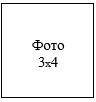    Диссертациялық кеңестің ғалым хатшысы   ____________________________________
                               (қолы, тегі және аты-жөнінің бірінші әріптері)
     Мөр, мерзімі 20__ жылғы "__"_______Көшір месіКодыБасылымӘзірлегенКелісілдіКелісілдіП КазНУҒылыми кадрларды даярлаужәне аттестаттау басқармасының басшысыКудайбергенова Р.Е.__________Ғылым және инновациялық қызметжөніндегі департамент директорыМухамбетжанов С.К.___________Заң және құжаттармен қамтамасыз ету департаментінің директоры А.Е. ЕлчибаевСтратегиялықдаму орталығының директорыМинажева Г.С.___________Бірінші проректордың м.а.Муканов К.Н.___________Ғылыми-инновациялық жұмысжөніндегі проректордың  м.а.Рамазанов Т.С.№Докторанттың Т.А.Ә. (болған жағдайда))Туған жылыДокторантурада оқыған кезеңіДокторант оқыған ЖООДиссертация тақырыбыҒылыми кеңесшілері (Т.А.Ә. (болған жағдайда, дәрежесі, жұмыс орны)Ресми рецензенттер (Т.А.Ә. (болған жағдайда), дәрежесі, жұмыс орны)Қорғау күніДиссертациялық кеңес және апелляциялық комиссия (болған жағдайда)қабылдаған шешімДиплом №1234567891011Мамандық (кадрларды даярлау бағыты) бойынша диссертациялық кеңесМамандық (кадрларды даярлау бағыты) бойынша диссертациялық кеңесМамандық (кадрларды даярлау бағыты) бойынша диссертациялық кеңесМамандық (кадрларды даярлау бағыты) бойынша диссертациялық кеңесМамандық (кадрларды даярлау бағыты) бойынша диссертациялық кеңесМамандық (кадрларды даярлау бағыты) бойынша диссертациялық кеңесМамандық (кадрларды даярлау бағыты) бойынша диссертациялық кеңесМамандық (кадрларды даярлау бағыты) бойынша диссертациялық кеңесМамандық (кадрларды даярлау бағыты) бойынша диссертациялық кеңесМамандық (кадрларды даярлау бағыты) бойынша диссертациялық кеңесМамандық (кадрларды даярлау бағыты) бойынша диссертациялық кеңес1.Докторанттың ТАӘ2.Докторантура мамандығы (білім беру бағдарламасы)3.Докторантурада оқу кезеңі4.Диссертация тақырыбы, бекіту мерзімі5.Ғылыми кеңесшілер туралы деректер – Т.А.Ә. (болған жағдайда), жұмыс орны және лауазымы, ғылыми дәрежелері, азаматтығы6.Зерттеу объектілері7.Ғылыми зерттеулерді жоспарлау, бағалау, іріктеу және жүргізу процесіндегі бұзушылықтарБұзушылықтар анықталды немесе анықталмады. Анықталған жағдайда оларды көрсету қажет8.Ғылыми зерттеу нәтижелерін е тарату процесіндегі бұзушылықтарБұзушылықтар анықталды немесе анықталмады. Анықталған жағдайда оларды көрсету қажет9.Зерттеу объектілерінің (жанды табиғат пен тіршілік ортасының объектілері болғанда) құқықтарын, қауіпсіздігі мен саулығын қорғау қалай жүргізілді?р/н №КритерийлерКритерийлер сәйкестігіРесми рецензенттің ұстанымы1.Диссертация тақырыбының (бекіту күніне) ғылымның даму бағыттарына және/немесе мемлекеттік бағдарламаларға сәйкес болуы1.1 Ғылымның даму бағыттарына және/немесе мемлекеттік бағдарламаларға сәйкестігі:1.Диссертация тақырыбының (бекіту күніне) ғылымның даму бағыттарына және/немесе мемлекеттік бағдарламаларға сәйкес болуы1) Диссертация мемлекет бюджетінен қаржыландырылатын жобаның немесе нысаналы бағдарламаның аясында орындалған (жобаның немесе бағдарламаның атауы мен нөмірі);
2) Диссертация басқа мемлекеттік бағдарлама аясында орындалған (бағдарламаның атауы)
3) Диссертация Қазақстан Республикасының Үкіметі жанындағы Жоғары ғылыми-техникалық комиссия бекіткен ғылым дамуының басым бағытына сәйкес (бағытын көрсету)2.Ғылымға маңыздылығыЖұмыс ғылымға елеулі үлесін қосады/қоспайды, ал оның маңыздылығы ашылған/ашылмаған.3.Өзі жазу принципіӨзі жазу деңгейі:
1) жоғары;
2) орташа;
3) төмен;
4) өзі жазбаған4.Ішкі бірлік принципі4.1 Диссертация өзектілігінің негіздемесі:
1) негізделген;
2) жартылай негізделген;
3) негізделмеген.4.Ішкі бірлік принципі4.2 Диссертация мазмұны диссертация тақырыбын айқындайды
1) айқындайды;
2) жартылай айқындайды;
3) айқындамайды4.Ішкі бірлік принципі4.3. Мақсаты мен міндеттері диссертация тақырыбына сәйкес келеді:
1) сәйкес келеді;
2) жартылай сәйкес келеді;
3) сәйкес келмейді4.Ішкі бірлік принципі4.4. Диссертацияның барлық бөлімдері мен құрылысы логикалық байланысқан:
1) толық байланысқан;
2) жартылай байланысқан;
3) байланыс жоқ4.Ішкі бірлік принципі4.5 Автор ұсынған жаңа шешімдер (қағидаттар, әдістер) дәлелденіп, бұрыннан белгілі шешімдермен салыстырылып бағаланған:
1) сыни талдау бар;
2) талдау жартылай жүргізілген;
3) талдау өз пікірін емес, басқа авторлардың сілтемелеріне негізделген5.Ғылыми жаңашылдық принципі5.1 Ғылыми нәтижелер мен қағидаттар жаңа болып табыла ма?
1) толығымен жаңа;
2) жартылай жаңа (25-75% жаңа болып табылады);
3) жаңа емес (25% кем жаңа болып табылады)5.Ғылыми жаңашылдық принципі5.2 Диссертацияның қорытындылары жаңа болып табыла ма?
1) толығымен жаңа;
2) жартылай жаңа (25-75% жаңа болып табылады);
3) жаңа емес (25% кем жаңа болып табылады)5.Ғылыми жаңашылдық принципі5.3 Техникалық, технологиялық, экономикалық немесе басқару шешімдері жаңа және негізделген бе?
1) толығымен жаңа;
2) жартылай жаңа (25-75% жаңа болып табылады);
3) жаңа емес (25% кем жаңа болып табылады)6.Негізгі қорытындылардың негізділігіБарлық қорытындылар ғылыми тұрғыдан қарағанда ауқымды дәлелдемелерде негізделген/негізделмеген (qualitative research және өнертану және гуманитарлық бағыттары боынша)7.Қорғауға шығарылған негізгі қағидаттарӘр қағидат бойынша келесі сұрақтарға жауап беру қажет:
7.1 Қағидат дәлелденді ме?
1) дәлелденді;
2) шамамен дәлелденді;
3) шамамен дәлелденбеді;
4) дәлелденбеді
7.2 Тривиалды ма?
1) ия;
2) жоқ
7.3 Жаңа ма?
1) ия;
2) жоқ
7.4 Қолдану деңгейі:
1) тар;
2) орташа;
3) кең
7.5 Мақалада дәлелденген бе?
1) ия;
2) жоқ8.Дәйектілік принципі
Дереккөздер мен ұсынылған ақпараттың дәйектілігі8.1 Әдістеменің таңдауы - негізделген немесе әдіснама нақты жазылған
1) ия;
2) жоқ8.Дәйектілік принципі
Дереккөздер мен ұсынылған ақпараттың дәйектілігі8.2 Диссертация жұмысының нәтижелері компьютерлік технологияларды қолдану арқылы ғылыми зерттеулердің қазіргі заманғы әдістері мен деректерді өңдеу және интерпретациялау әдістемелерін пайдалана отырып алынған:
1) ия;
2) жоқ8.Дәйектілік принципі
Дереккөздер мен ұсынылған ақпараттың дәйектілігі8.2 Теориялық қорытындылар, модельдер, анықталған өзара байланыстар және заңдылықтар эксперименттік зерттеулермен дәлелденген және расталған (педагогикалық ғылымдар бойынша даярлау бағыттары үшін нәтижелер педагогикалық эксперимент негізінде дәлелденеді):
1) ия;
2) жоқ8.Дәйектілік принципі
Дереккөздер мен ұсынылған ақпараттың дәйектілігі8.4 Маңызды мәлімдемелер нақты және сенімді ғылыми әдебиеттерге сілтемелермен расталған / ішінара расталған / расталмаған8.Дәйектілік принципі
Дереккөздер мен ұсынылған ақпараттың дәйектілігі8.5 Пайдаланылған әдебиеттер тізімі әдеби шолуға жеткілікті/жеткіліксіз9Практикалық құндылық принципі9.1 Диссертацияның теориялық маңызы бар:
1) ия;
2) жоқ9Практикалық құндылық принципі9.2 Диссертацияның практикалық маңызы бар және алынған нәтижелерді практикада қолдану мүмкіндігі жоғары:
1) ия;
2) жоқ9Практикалық құндылық принципі9.3 Практикалық ұсыныстар жаңа болып табылады?
1) толығымен жаңа;
2) жартылай жаңа (25-75% жаңа болып табылады);
3) жаңа емес (25% кем жаңа болып табылады)10.Жазу және ресімдеу сапасыАкадемиялық жазу сапасы:
1) жоғары;
2) орташа;
3) орташадан төмен;
4) төмен.Диссертациялық кеңес мүшелерінің тегі, аты, әкесінің аты (болған жағдайда)ДәрежесіОтырысқа қатысуы (қолы)1231Туған күні және жері, азаматтығы, ұлтыТуған күні және жері, азаматтығы, ұлты2Докторантурада оқығаны туралы мәлімет (ЖОО және оқу мерзімі)Докторантурада оқығаны туралы мәлімет (ЖОО және оқу мерзімі)3Докторантура мамандығыДокторантура мамандығы4Диссертацияның қорғалған орны және күніДиссертацияның қорғалған орны және күні5Диссертацияның тақырыбы және жазылған тіліДиссертацияның тақырыбы және жазылған тілі6Ғылыми консультанттар (Т.А.Ә. (болған жағдайда), лауазымы, ғылыми дәрежесі, ғылыми атағы, азаматтығы)Ғылыми консультанттар (Т.А.Ә. (болған жағдайда), лауазымы, ғылыми дәрежесі, ғылыми атағы, азаматтығы)7Ресми рецензенттер (Т.А.Ә. (болған жағдайда), лауазымы, ғылыми дәрежесі, ғылыми атағы, азаматтығы)Ресми рецензенттер (Т.А.Ә. (болған жағдайда), лауазымы, ғылыми дәрежесі, ғылыми атағы, азаматтығы)8Жарияланымдар саны, барлығы, оның ішінде:Жарияланымдар саны, барлығы, оның ішінде:8Басылымдар тізбесіндегі басылымдардаБасылымдар тізбесіндегі басылымдарда8Web of science (Вэб оф Сайнс) және Scopus (Скопус) базасындағы шетелдік басылымдаWeb of science (Вэб оф Сайнс) және Scopus (Скопус) базасындағы шетелдік басылымда8халықаралық конференция материалдарында, оның ішінде:халықаралық конференция материалдарында, оның ішінде:8шетелдік конференция материалдарындашетелдік конференция материалдарында9Еңбек жолыЕңбек жолыЕңбек жолыҚабылдау мерзіміБосату мерзіміЖұмыс орны, лауазымыМекеменің мекен-жайы10Мекен-жайы, байланыс деректері